Для настройки необходимо:1. В АРМ «Плательщик» открыть вкладку «Параметры» (рис. 1):Рис.1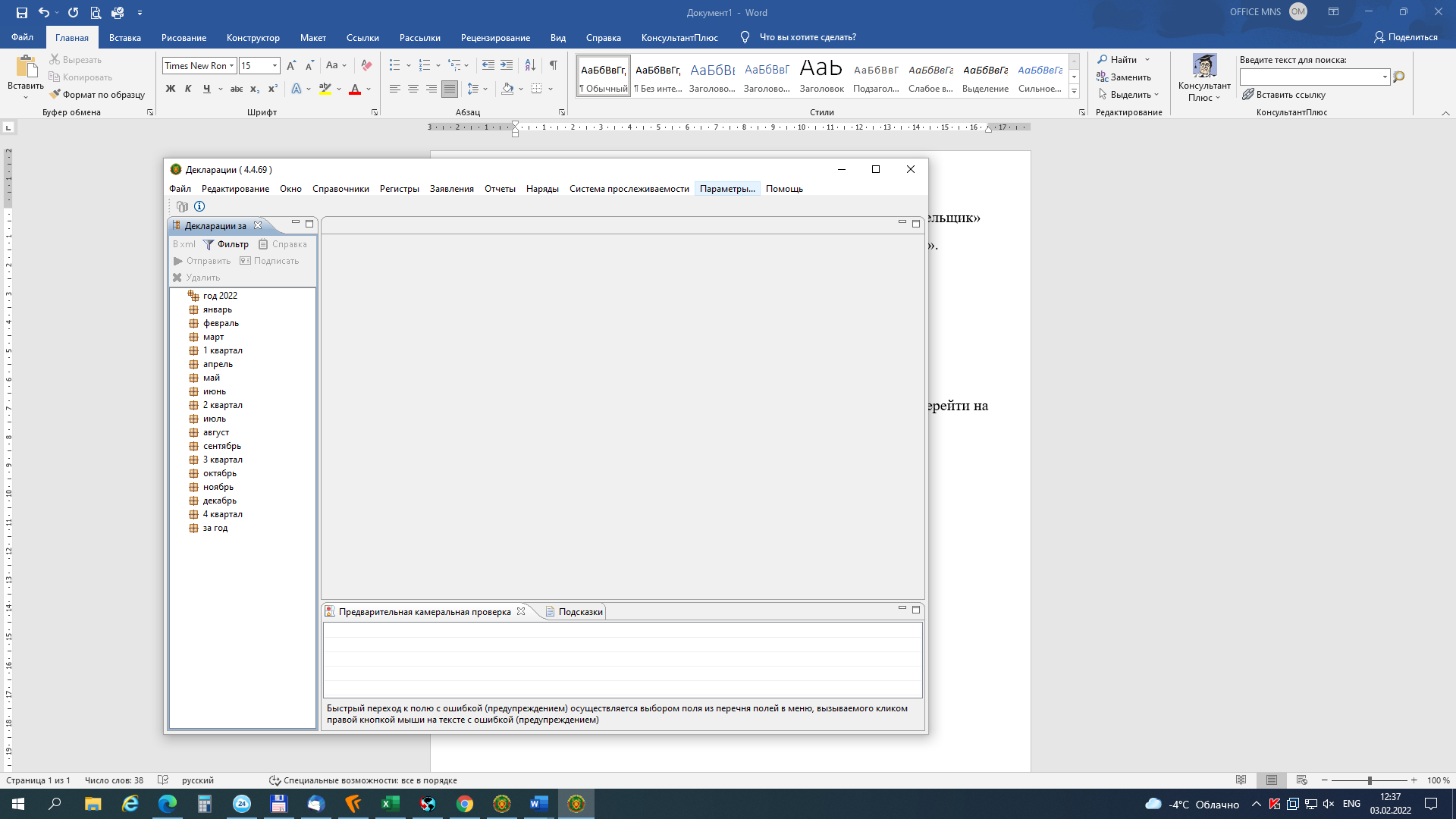 2. Выбрать пункт «Установка/обновления», далее открыть подпункт «Доступные сайты обновлений» (рис.2):Рис. 2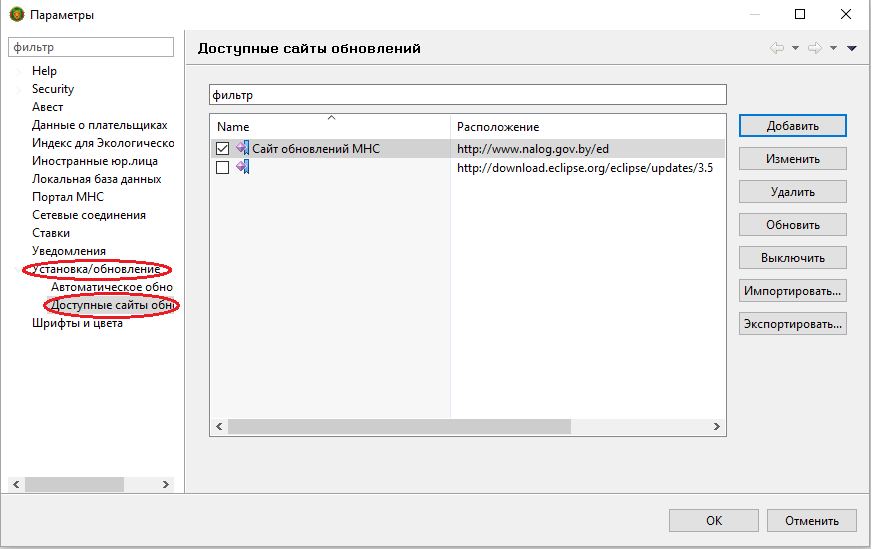 3. Необходимо выделить запись «Сайт обновления МНС» и нажать на кнопку «Удалить» (рис. 3):Рис. 3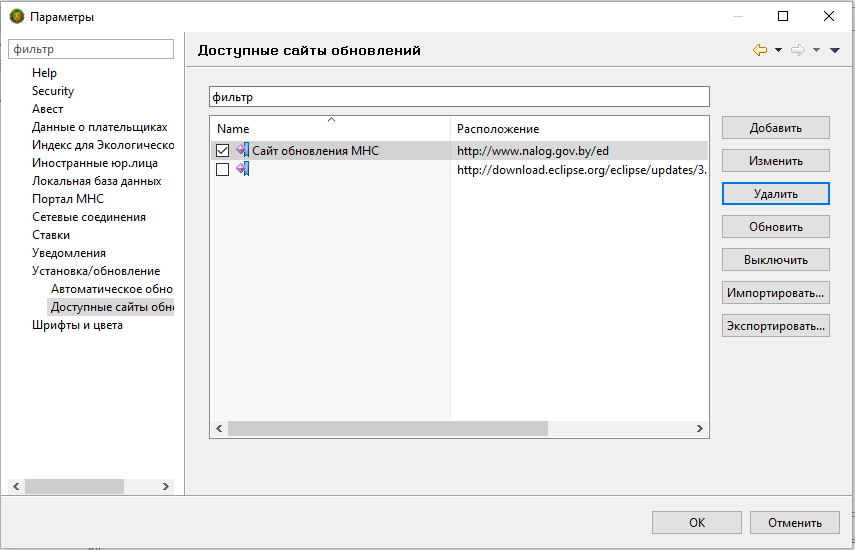 4. После удаления необходимо нажать на кнопку «Добавить» и внести информацию: в поле «Имя» внести: Сайт обновления МНСв поле «Расположение»: http://service.nalog.gov.by/edа затем нажать на кнопку «Ок» (рис. 4):Рис. 4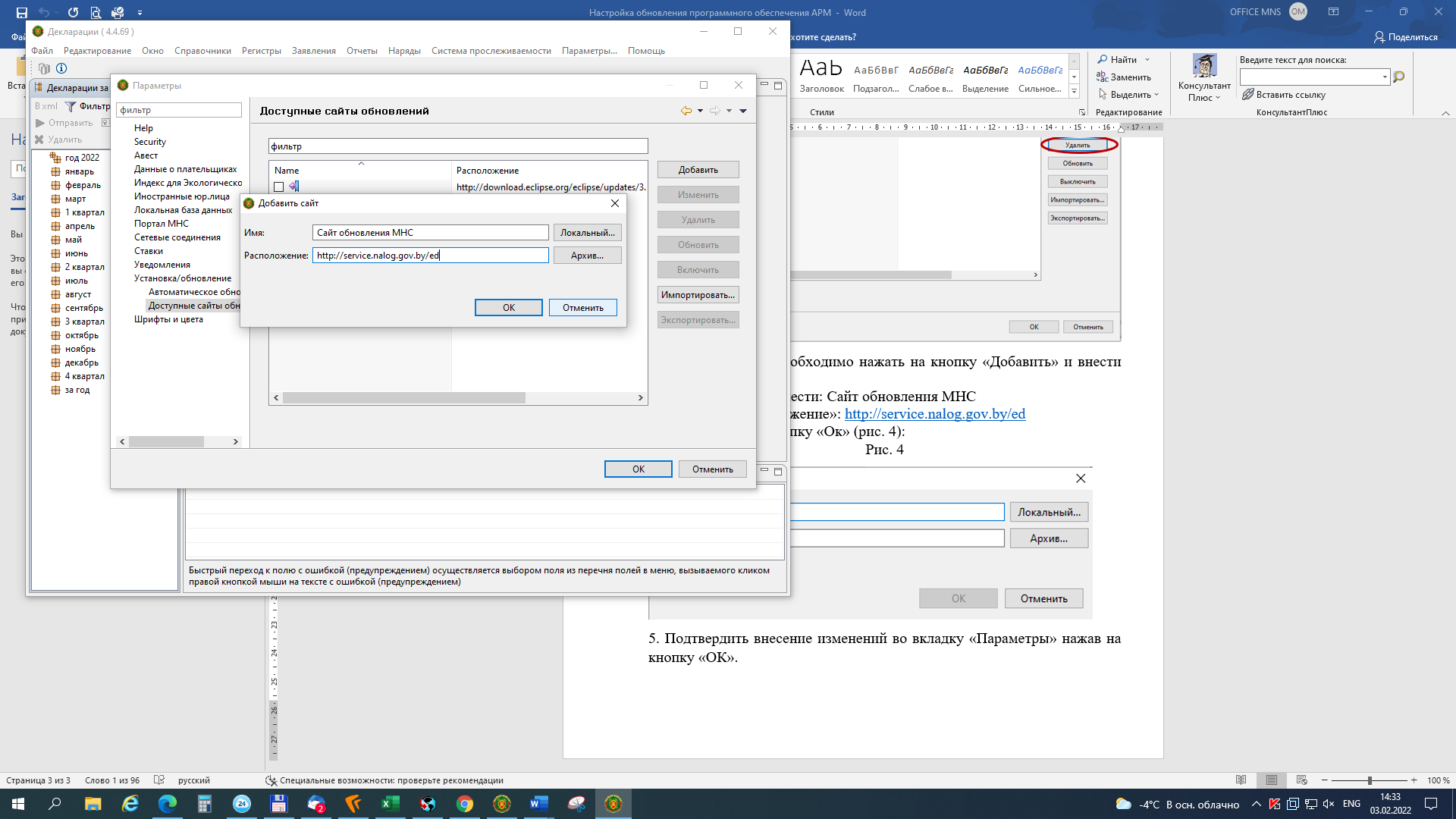 5. Выделив запись «Сайт обновлений МНС», нажать на кнопку «Обновить», а затем «Ок» (рис. 5, 6):Рис. 5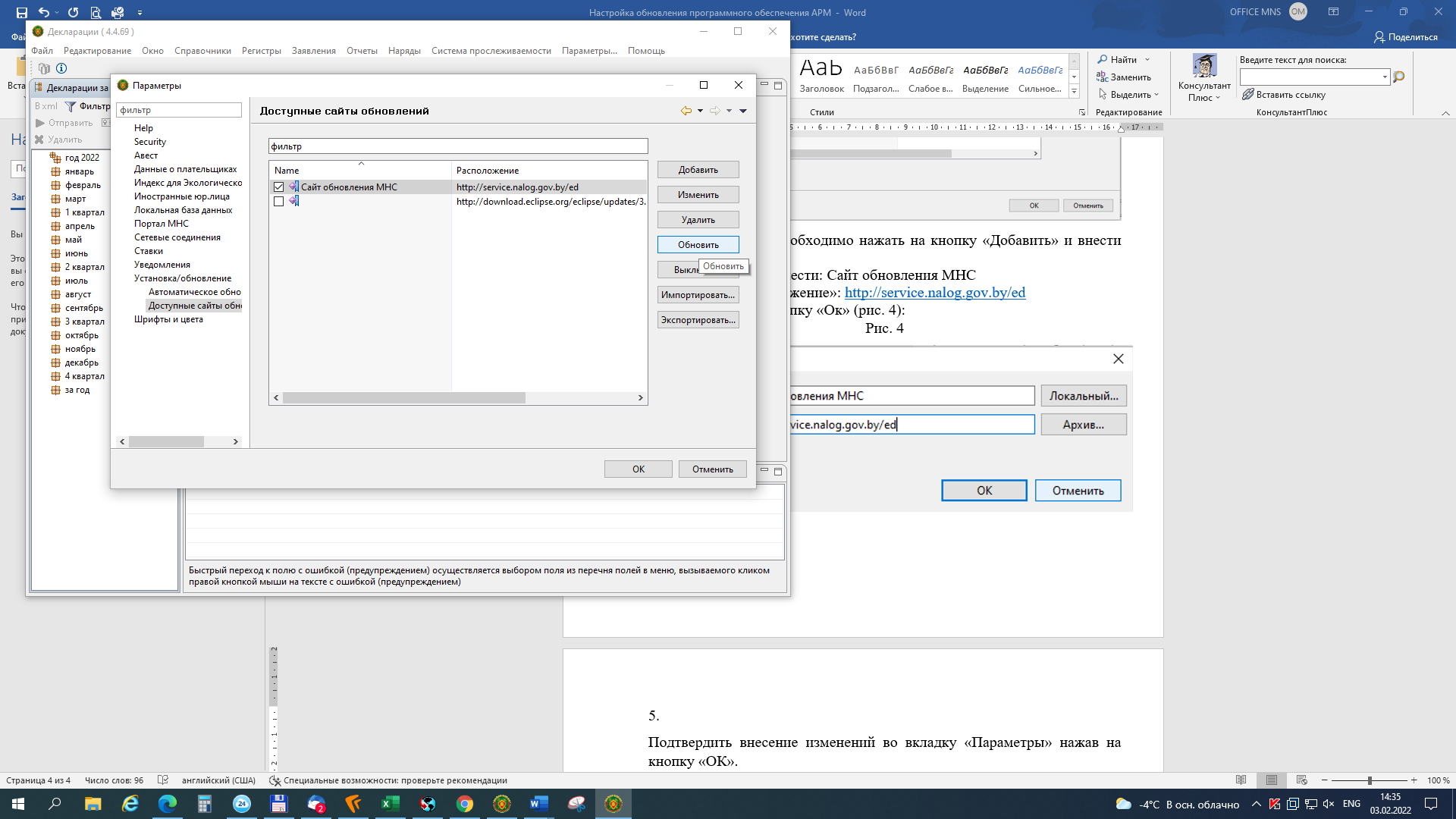 Рис. 6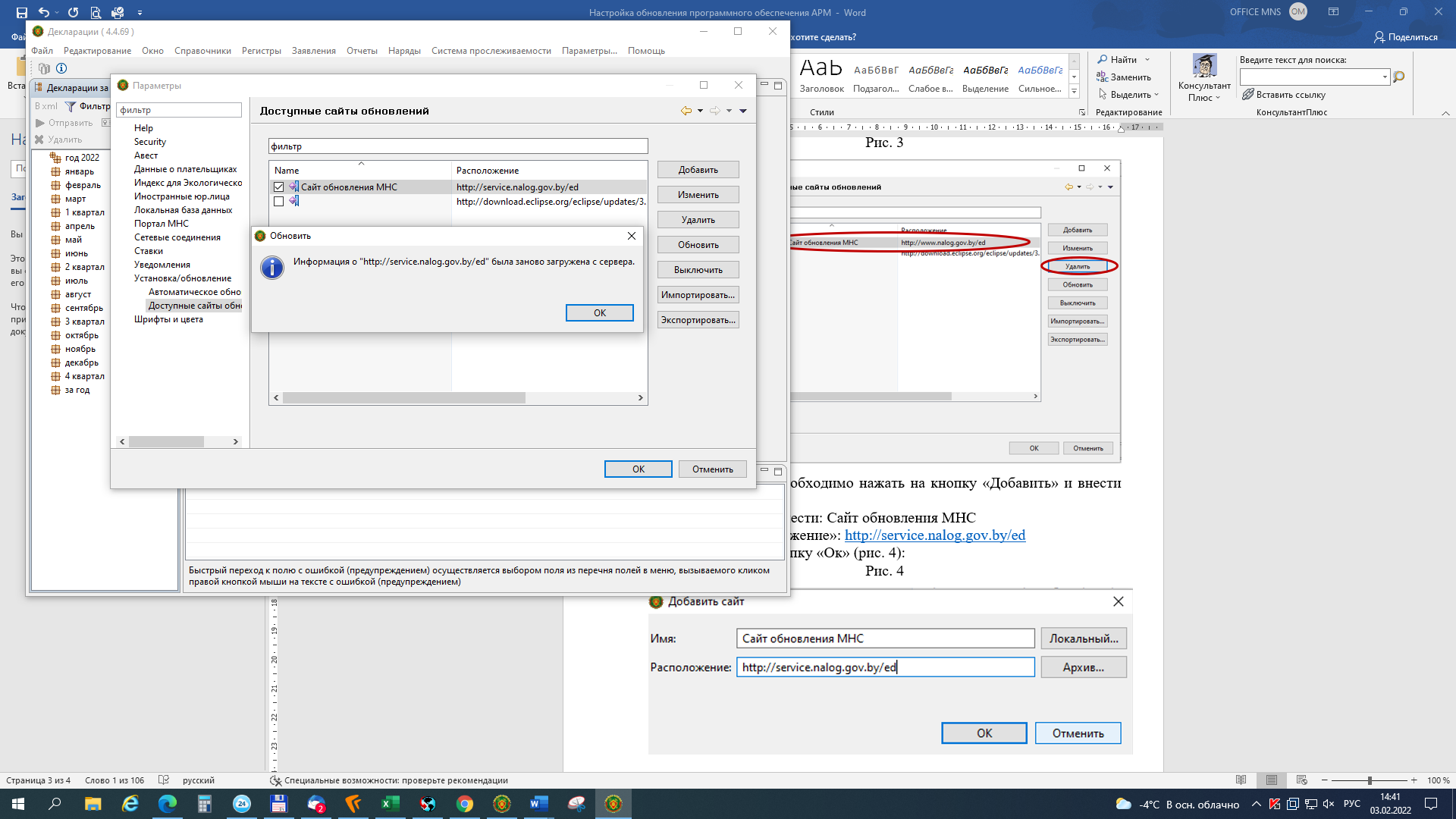 6. Подтвердить внесение изменений во вкладку «Параметры» нажав на кнопку «ОК».